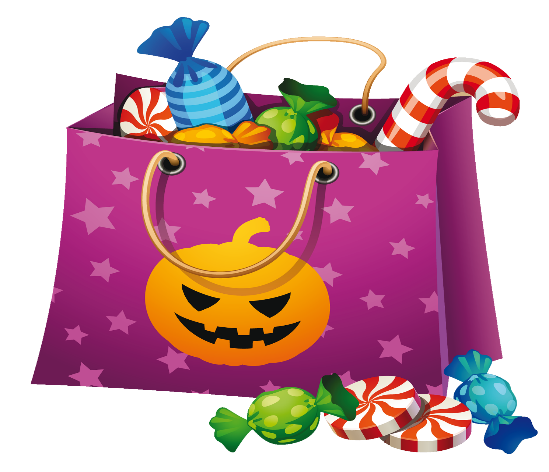 What We’ve Been Up To!October 30thIn Language Arts we’ve continued to work on phonemic awareness activities (understanding that words are made up of individual sounds) with emphasis on rhyming, segmenting and blending two and three syllable words, and reviewing letter names and sounds with emphasis on short vowel sounds. During small group reading instruction, students have been working on decoding onset and rime words (ex. c-at, sh-op). In writing, students completed a fictional Halloween piece that included action words and spooky details to make their stories interesting.    In Math, Grade 1 students continued to work on increasing their knowledge of numbers to 20. Counting backwards between two given numbers was practiced a fair amount as it was a tricky concept. As well, they worked on reading and recording given numerals (0-20) when presented symbolically or orally. Grade 2 students finished up their unit on increasing/growing patterns. Halloween activities was the focus of Music, Art and Exploratory time. Loads of fun was had as prepared for this spooktacular day. We also had a couple of sessions of Roots of Empathy.    A few reminders:	-Pumpkin Carving Family Event at 12:45	-Skating at LBA at November 2nd between 9:00-10:00	-November 3rd No School~PL for Teachers-November 10th Remembrance Day Ceremony at 10:30 If any time you have any questions or concerns, please don’t hesitate to reach out. You can reach me either by phone (778-6080) or by email (jodi.sobey@nbed.nb.ca)!						